Облік вантажу (ввезення / вивезення) у ДП МТП «Южний»1. Формування заявки на погодження      Заявки на оформлення аркушів-дозволів ввезення/вивезення вантажу оформляються сторонніми підприємствами та особами, шаблон заявки береться з офіційного сайту ДП «МТП «Южний».Зовнішній вигляд шаблонів  і опис полів на переміщення вантажу (аркуш-дозвіл):Рис1: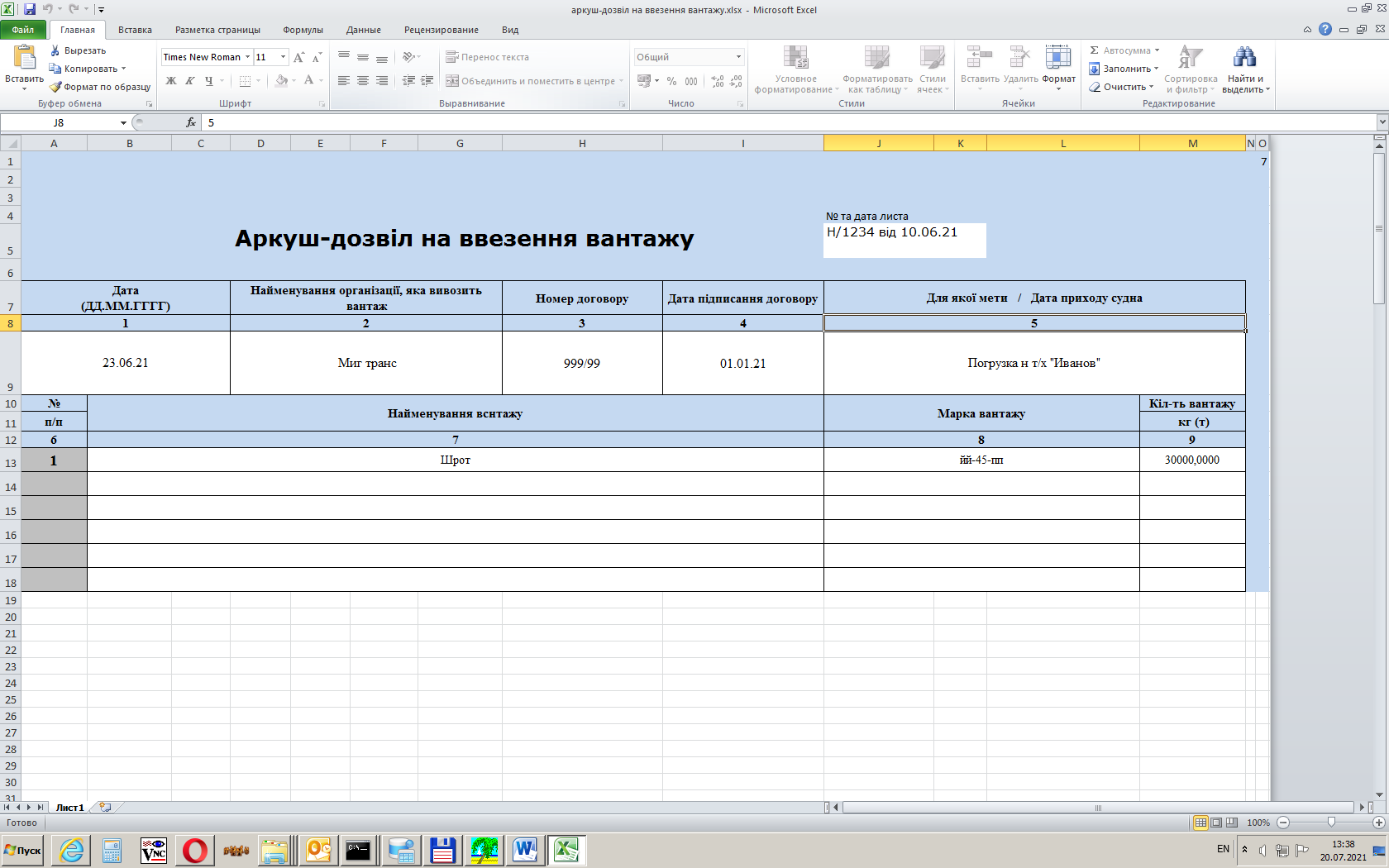 Рис2: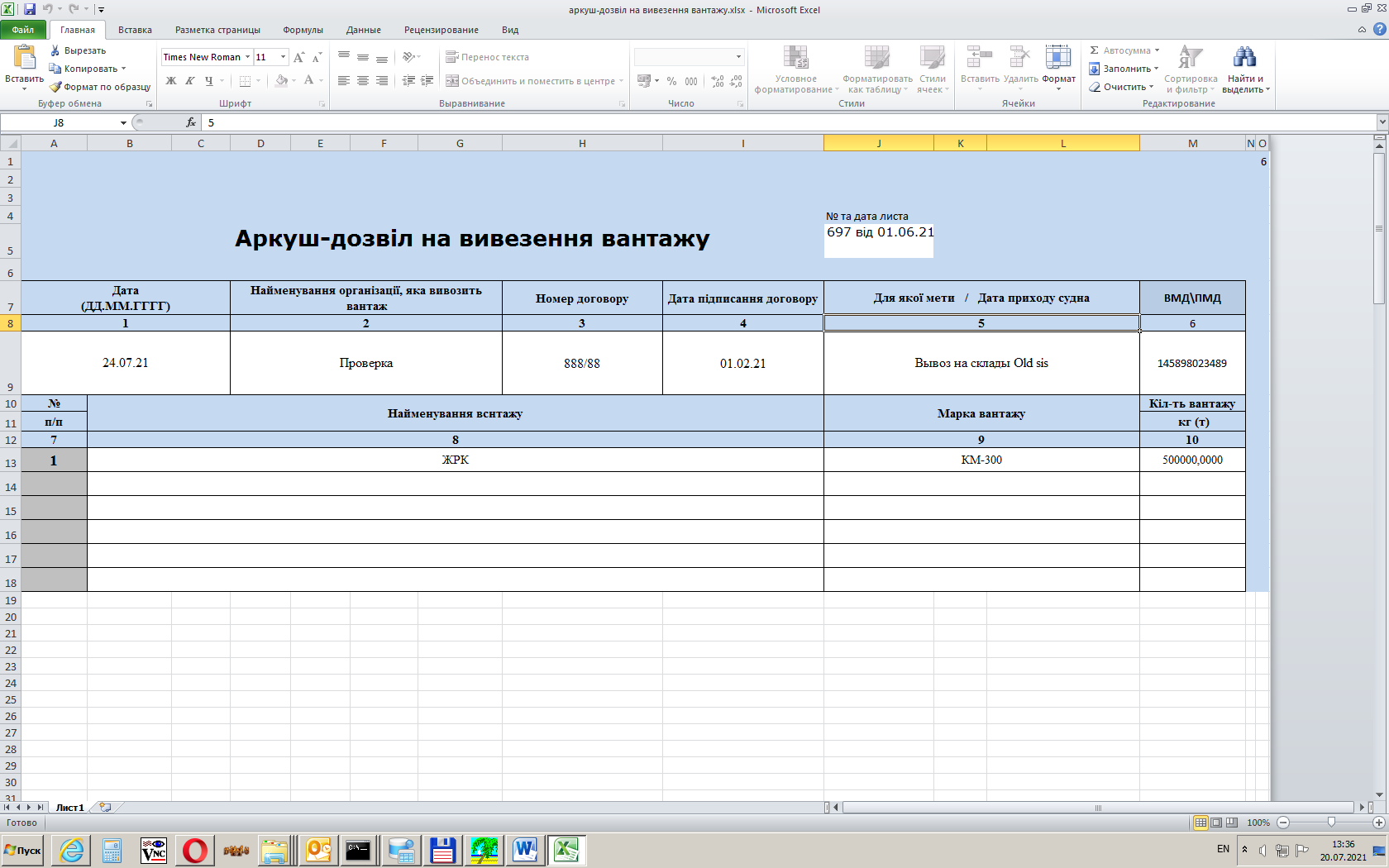 Збережіть заповнену форму в форматі Excel і відправите його на E-mail з прикріпленою формою заявки за вказаною адресую: admission.forms@port-yuzhny.com.ua На сервері підприємства отримані заявки проходять вхідний контроль, обробляються і зберігаються в файли, у разі відсутності помилок інформація про заявку зберігається з файлів в таблиці бази даних. Якщо в результаті аналізу файлу виявлена ​​помилка, то заявнику надсилається повідомлення.У разі узгодження заявки на аркуш-дозвіл усіма особами, що погоджують, на електронну пошту, з якої був відправлений заповнений шаблон, буде надіслано повідомлення з вкладенням підписаного аркуша-дозволу зі штрих-кодом в форматі PDF. Який заявнику потрібно роздрукувати та направити на підприємство  директору, або особі, яка його заміщує.

          При наявності додаткових питань телефонуйте інспектору бюро перепусток
                                   ДП «МТП Южний» за телефоном 048 750-72-12.№Ім’я поля в шаблонеОпис поляЗміст поля(в символах)1ДатаДата переміщення ТМЦ,
дата заповнюється повністю2Найменування організації, яка завозить/вивозить вантажПовністю, як за документами і через кому контактний телефон в форматі: тел. +380 номер телефону.До 2003Для якої мети / Дата приходу суднаЗаповнити мету переміщення ТМЦ та (або) дату прихода судна.До 2004Номер договоруВказується актуальний номер договоруДо 705Дата підписання договоруДата укладення договору, дата заповнюється повністю
Якщо у вас 2 і більше договорів, то в позиціях 8 і 9 вказуйте дані самого актуального договору6№ п\пНомер по порядку (за умови наявності даних позицій 12 - «Назви вантажу» і позиції 10 - «Кількість вантажу»)7Найменування вантажуНайменування вантажуДо 1208Марка вантажуМарка вантажу, повністю як за документамиДо 1009Кіл-ть одиниць,  (т)Кількість одиниць, вантажуДо 10 10ВМД\ПМДНомер ГТДДо 20 11Номер та дата листаЗаноситься посилання на лист до організаціїДо 20